Notice of Meeting of the Parish CouncilDear Councillor,You are hereby summoned to attend the meeting of Avening Parish Council which will be Via Zoom, Wednesday 15 July 2020 at 7.30pm for the purpose of considering and resolving upon the business to be transacted at the meeting as set out below. Dated this 8 July 2020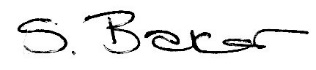 Shani Baker – Clerk to the CouncilBUSINESS TO BE TRANSACTED 7.30 pm1.	Apologies and Reasons for Absence2.	Code of Conduct2.1	To Receive Declarations of Interest in Items on the Agenda2.2	To Receive Updates to Members Register Interests3.	Matters Arising from the Minutes of the Previous Meeting not included on the Agenda4.	MinutesTo Approve and Sign the Minutes of the Meeting of the Parish Council held on 17 June 20205. 	Community Issues      Traffic and Highways, including comments on issues log      Bollards at the End of Lawrence Road      Play Park Re- Opening6.	County Councillor Report7. 	District Councillors ReportTo Consider the Proposal for Gloucestershire to become an Utilitarian Authority8. Finance8.1	To Receive the Finance Report8.2 	Approve Updated Budget 8.2	To Approve Bills for Payment	9.	Planning and Tree Works9.1	New Applications – Planning20/02114/TCONR Hanslo House – 3 Point Road -  Reduce Yew Tree to allow more light.Update on Sunground DevelopmentDecision Notices10.	Planning Correspondence10.1	Any other new applications or decisions received since publication of the Agenda11	Correspondence12.	Councillors – An opportunity for members to bring any item of information to the Council or items for future meetings.13.	Date and time of the Next Meeting – Wednesday 19th August 2020. Join Zoom Meetinghttps://us02web.zoom.us/j/85836635860?pwd=dlBjSlJuUVpzQUVwaDRMY1RBNXJsQT09Meeting ID: 858 3663 5860Password: 644610AVENING PARISH COUNCIL